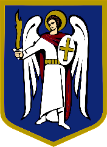 ДЕПУТАТКИЇВСЬКОЇ МІСЬКОЇ РАДИ IX СКЛИКАННЯ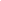 «______»_________________2021 р.                                                                        №_______________________Міністерство  оборони України03168, м. Київ, Повітрофлотський проспект, 6.ДЕПУТАТСЬКЕ ЗВЕРНЕННЯВідповідно до положень Конституції України, статей 2, 12, 13 Закону України «Про статус депутатів місцевих рад», Регламенту Київської міської ради, затвердженого рішенням Київської міської ради від 07.07.2016 №579/579 зі змінами, звертаюсь з наступним.Мене, як депутата Київської міської ради IX скликання та голову Постійної комісії з питань промисловості, підприємництва та міського благоустрою, дуже турбує доля пам’ятки архітектури, що розташована по вулиці Ярославів Вал 15-Б, в якому мешкав видатний авіаконструктор І. Сікорський з родиною 1904 року будівництва.Постановою КМУ від 25 січня 2018 р. № 32 «Про внесення об’єктів культурної спадщини національного значення до Державного реєстру нерухомих пам’яток України» вищезазначену пам’ятку включено до Державного реєстру нерухомих пам’яток України.Згідно вимог ст.24  Закону України «Про охорону культурної спадщини»  власник або уповноважений ним орган, користувач зобов'язані утримувати пам'ятку в належному стані, своєчасно проводити ремонт, захищати від пошкодження, руйнування або знищення відповідно до цього Закону та охоронного договору.Шляхом моніторингу Єдиного державного реєстру судових рішень було виявленно ухвалу Окружного адміністративного суду міста Києва від 24.03.2021, якою відкрито провадження за позовом Заступника Генерального прокурора в інтересах держави в особі Міністерства культури та інформаційної політики України до третьої особи - Міністерства оборони України, Державного підприємства "Готель "Козацький" Департамента охорони культурної спадщини виконавчого органу Київської міської ради (Київської міської державної адміністрації) про зобов`язання вчинити дії за наступними позовними вимогами:- зобов`язати Міністерство оборони України (код ЄДРПОУ 00034022) протягом одного місяця з дати набрання рішенням суду законної сили укласти з Міністерством культури та інформаційної політики України (код ЄДРПОУ 43220275) охоронний договір на об`єкт культурної спадщини - пам`ятку національного значення з охоронним № 260087 «Будинок, в якому мешкав видатний авіаконструктор І. Сікорський з родиною», розташовану за адресою: м. Київ, вул. Ярославів Вал, 15-Б, на умовах і в порядку, що визначені постановою Кабінету Міністрів України від 28.12.2001 № 1768;- зобов`язати Міністерство оборони України (код ЄДРПОУ 00034022) та державне підприємство «Готель «Козацький» Міністерства оборони України (код ЄДРПОУ 14303572) привести до належного стану об`єкт культурної спадщини - пам`ятку національного значення з охоронним № 260087 «Будинок, в якому мешкав видатний авіаконструктор І. Сікорський з родиною», розташовану за адресою: м. Київ, вул. Ярославів Вал, 15-Б, шляхом здійснення консерваційних робіт;- зобов`язати Міністерство оборони України (код ЄДРПОУ 00034022) та державне підприємство «Готель «Козацький» Міністерства оборони України (код ЄДРПОУ 14303572) привести до належного стану об`єкт культурної спадщини - пам`ятку національного значення з охоронним № 260087 «Будинок, в якому мешкав видатний авіаконструктор І. Сікорський з родиною», розташовану за адресою: м. Київ, вул. Ярославів Вал, 15-Б, шляхом здійснення реставраційних робіт.Статею 24 Закону України "Про охорону культурної спадщини" передбачено, що всі власники пам'яток, щойно виявлених об'єктів культурної спадщини чи їх частин або уповноважені ними органи (особи) незалежно від форм власності на ці об'єкти зобов'язані укласти з відповідним органом охорони культурної спадщини охоронний договір.Виходячи з вищевказаного, прошу надати інформацію у встановлений чинним законодавством строк:Чи перебуває Будинок, в якому мешкав видатний авіаконструктор І. Сікорський з родиною, що розташований за адресою: м.Київ, вул . Ярославів Вал 15 Б у віданні Міністерства оборони України та хто є його балансоутримувачем?Чи приймалося Міністерство оборони України оборони рішення про здійснення реставрації/ реконструкції вищезазначеної будівлі ?Чи було укладено охоронний договір об'єктом якого є пам'ятка архітектури, що розташована за адресою: Київ, вул. Ярославів Вал 15 Б?Чи були одержані вихідні дані для проектування робіт з реставрації вищевказаного об’єкта/ чи існує проект реставрації будівлі ? В разі відсутності охоронного договору, зазначити, які саме чинники перешкоджають Міністерству оборони України, Державному підприємству "Готель "Козацький" укласти охоронний договір щодо вищезазначеної пам’ятки та привести її до належного стану?Відповідь прошу надати у встановлені  законодавством України строки за допомогою системи електронного документообігу «Аскод», у разі відсутності зазначеної системи - на електронну адресу gromadskapt@gmail.com або на поштову адресу 04210, м. Київ, вул. Оболонська Набережна, 19, корпус 5.Депутат Київської міської ради                                 Владислав ТРУБІЦИН+38 (063) 102 08 24